
Ett projekt från Rotary Doctors - söker stöd från en Rotaryklubb
Namn: Latrinprojekt i västra Kenya
Lika viktigt som att få rent vatten till en by är att bybor får möjlighet att använda latriner. I många byar har man traditionellt bara gått ut i buskarna eller på fält i närheten av byarna. När byarna växer blir det fullt av avföring och väldigt ohygieniskt. Projektet bygger på ett koncept som framgångsrikt har hjälpt byar att bygga latriner. Läs mer om tidigare latrin projekt som genomförts på sidan: https://www.rotarydoctors.se/aktuellt/toalettvanor-viktigt-men-svart-att-forandra/  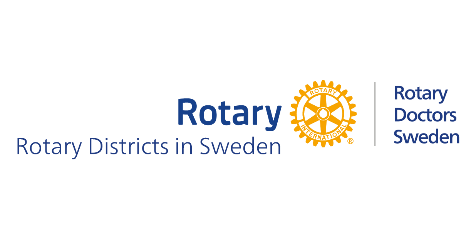 Målsättning i detta projekt: 
Målet är att genom utbildning och motivation stödja alla hushåll i en  eller flera byar att bygga latriner, med lock och handtvättmöjligheter. Det viktigaste är att alla förstår fördelarna med en latrin och tar eget ansvar för sin egen latrin. För att göra detta behöver familjer förstå vad som är problemet med att inte använda en latrin, sen få kunskap om hur man bygger, använder och sköter en latrin. Byar där alla familjer har en latrin kommer att bli utsedda till ”open defecation free" byar, alltså byar där man inte längre bajsar i den fria. 

Budget:
Nedan är en genomsnittlig budget för ett projekt med en eller flera byar med cirka 300 hushåll, men den exakta kostnaden beror på hur byarna ser och hur man kan samplanera.Implementering och tidsperiod:
Projektet genomförs av en fältkoordinator i Rotary Doctors samarbetsorganisation. Projektet tar sex månader att genomföra och före det är det en viss planeringstid.    Uppföljning och rapportering:
Klubben får en information om området, en enkel projektplan och en budget. Sedan får klubben regelbundna rapporter om hur arbetet går, vilka steg som tas och hur resultatet är. Foton kommer att skickas till klubben. En slutrapport skickas också till klubben.   Hur klubben kan stödja:
En Rotaryklubb kan stödja detta projekt som förbättrar liv och hälsa för en hel by.  Det kan vara ett enskilt klubbprojekt, två klubbar kan dela på projektet eller klubben kan söka samarbete med TRF i distriktet eller U-fonden.                                                                          Uppdaterats: 2023-02-14Budget:Svenska kronor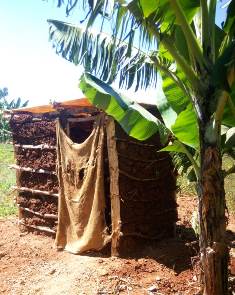 Planeringskostnader500Utbildning7 000Rådgivning och motivation; besök i byn till varje hushåll två gånger i månaden. 
8 000Kontroll av latrinerna, certifiering, avslutningshögtid5 000Uppföljning 3 000Totalt, cirka23 500